GYMCR/45/2020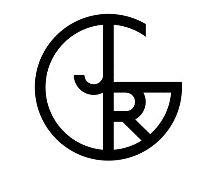 Gymnázium Josefa Ressela, Chrudim,Olbrachtova 291          Vyhlášení přijímacího řízeníŘeditelka gymnázia vyhlašuje podle § 60 školského zákona tato kritéria, kterými se stanovuje přijímání ke studiu na Gymnáziu Josefa Ressela, Chrudim, Olbrachtova 291.Řádně přihlášení uchazeči budou přijímáni ke studiu na základě hodnocení:1.	výsledku jednotné přijímací zkoušky konané formou písemných testů ze vzdělávacích                 oborů Český jazyk a literatura a Matematika a její aplikacena vysvědčení z předcházejícího vzdělávání ve vybraných předmětech /bez výchov/ podle § 60 písm. d) školského zákonadalších kritérií, která osvědčují vhodné schopnosti, vědomosti a zájmy uchazeče                     podle § 60 písm. d) školského zákona.Kritéria pro přijetí v přijímacím řízení ve školním roce 2019/20Obor studia 79-41-K/81Gymnázium – osmileté vzdělávání.Pro školní rok 2020/21 bude přijato do dvou tříd 30 uchazečů, kteří splní podmínky přijímacího řízení.A. Všeobecná ustanovení1. Pro školní rok 2020 – 2021 bude přijato do jedné třídy 30 uchazečů, kteří splní podmínky přijímacího řízení. Pokud splní podmínky přijímacího řízení více uchazečů, než kolik lze přijmout, rozhoduje o jejich pořadí výsledek hodnocení přijímacího řízení.2. Řádné termíny přijímací zkoušky pro první kolo přijímacího řízení se konají                      16. a 17. dubna 2020. Náhradní termíny jsou stanoveny na 13. a 14. května 2020                (pro uchazeče, kteří se z vážného důvodu nemohli zúčastnit řádných termínů).B. Hodnocení uchazeče1. kritérium - písemný test:z českého jazyka				- maximální počet 50 bodůz matematiky					- maximální počet 50 bodů2. kritérium - hodnocení za vysvědčení Do hodnocení se započítává prospěch 2. pololetí čtvrtého ročníku a 1. pololetí pátého ročníku z předmětů – matematika, český jazyk, cizí jazyk, přírodověda a vlastivěda. Maximální počet získaných bodů je 20.3. kritérium – další aktivityNavíc lze získat maximálně 2 body za další aktivity zapsané a potvrzené školou v přihlášce ke studiu (za úspěchy ve vědomostních soutěžích).C. Podmínky přijetí1. Základní podmínkou pro přijetí ke studiu je dosažení minimální bodové hranice       30 bodů v součtu obou  přijímacích testů (1. kritérium).2. Pokud splní 1. kritérium více než 30 uchazečů, rozhoduje o přijetí celkový součet bodů ze všech tří kritérií. 3. Při shodném celkovém součtu bodů u více uchazečů rozhoduje o jejich pořadí nejdříve vyšší počet bodů z písemného testu (1. kritérium), poté body získané za prospěch na ZŠ          a další aktivity (2. a 3. kritérium).Přijímání uchazečů, kteří získali základní vzdělání na zahraniční škole – úprava kritériíUchazeči, kteří získali předchozí vzdělání na zahraniční škole a splňují podmínky § 20, odst. 4 zákona 561/2004 Sb. /Školský zákon/ v platném znění, podle § 60 odst. 5, písm. b) téhož zákona nekonají na písemnou žádost doručenou spolu s přihláškou ke studiu jednotnou zkoušku ze vzdělávacího oboru Český jazyka a literatura.Ředitelka školy rozhodla, že znalost českého jazyka bude ověřena rozhovorem. Tento rozhovor povede s uchazečem odborná tříčlenná komise. V případech, kdy jednotnou zkoušku konají uchazeči, kterým se promíjí jednotná zkouška z českého jazyka a literatury podle § 20 odst. 4 školského zákona, vytvoří ředitelka školy ve spolupráci s CERMATEM tzv. redukované hodnocení všech přijímaných uchazečů ve vyhlášeném přijímacím řízení. Redukované hodnocení neobsahuje výsledek testu JPZ z českého jazyka a literatury. Pořadí uchazečů v redukovaném hodnocení se použije pro jejich zařazení do výsledného pořadí uchazečů podle § 60d odst. 3 zákona č. 561/2004 Sb. Uchazeč, který nekoná jednotnou přijímací zkoušku z ČJL, se do výsledného pořadí ostatních uchazečů hodnocených na základě všech kritérií zařazuje na místo shodné s jeho pořadím v rámci redukovaného pořadí všech uchazečů bez výsledků jednotné přijímací zkoušky z ČJL.Další kritéria se shodují s kritérii pro ostatní uchazeče o studium.V Chrudimi dne 31. ledna 2020Mgr. Klára Jelinková, v. r.ředitelka gymnázia